ที่ อว 67.28/ว							      คณะสังคมวิทยาและมานุษยวิทยา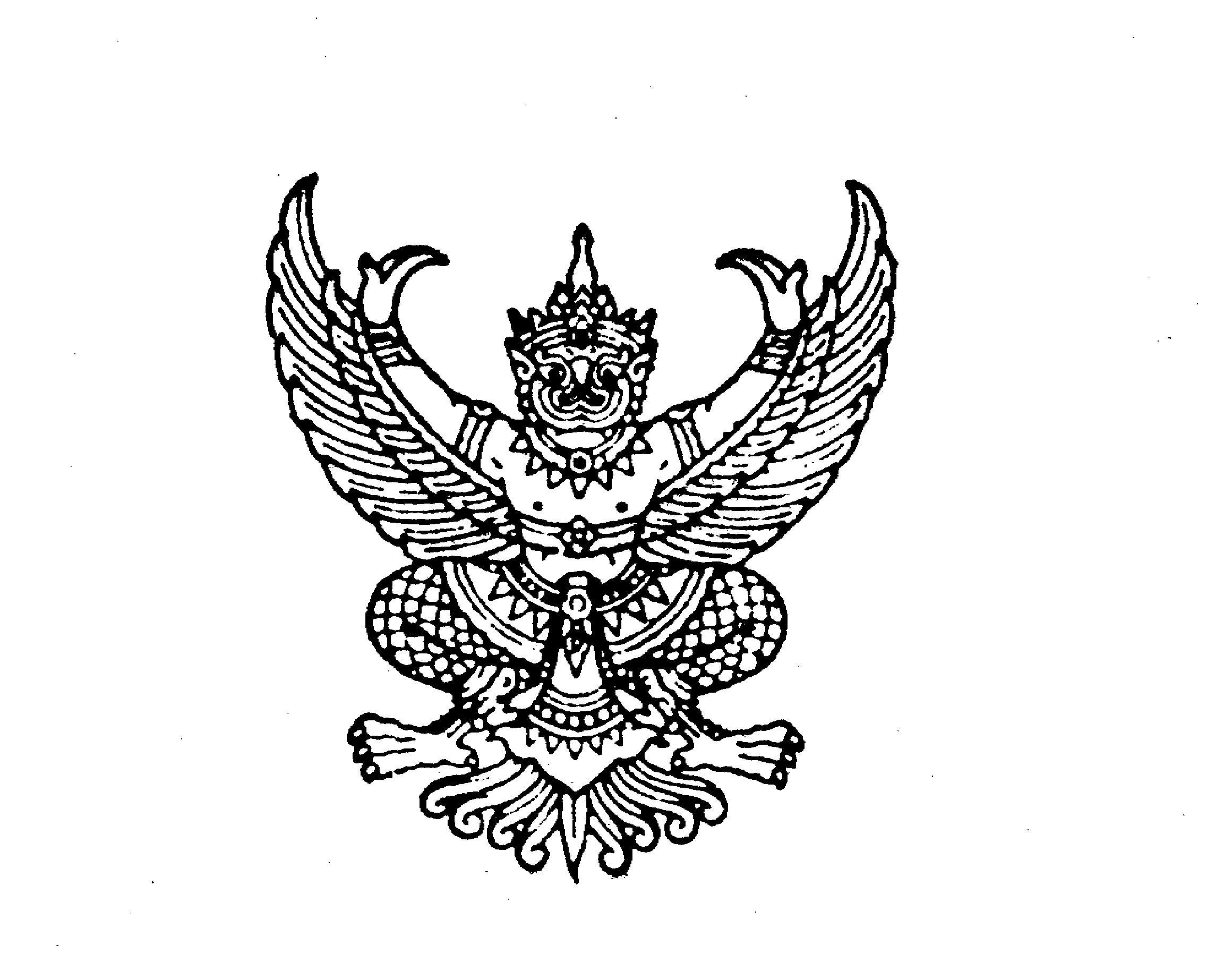 								      มหาวิทยาลัยธรรมศาสตร์								      ท่าพระจันทร์ กรุงเทพฯ 10200						 12 พฤษภาคม  2564เรื่อง  ขอเชิญเข้าร่วมการสัมมนาเครือข่ายนักศึกษาระดับบัณฑิตศึกษา สาขาสังคมวิทยาและมานุษยวิทยา         ครั้งที่ 20 ประจำปี พ.ศ. 2564เรียน  สิ่งที่ส่งมาด้วย  กำหนดการการสัมมนาตามที่ศูนย์มานุษยวิทยาสิรินธร (องค์การมหาชน) ร่วมกับ คณะสังคมวิทยาและมานุษยวิทยา มหาวิทยาลัยธรรมศาสตร์ ได้กำหนดจัดการสัมมนาเครือข่ายนักศึกษาระดับบัณฑิตศึกษา สาขาสังคมวิทยาและมานุษยวิทยา ครั้งที่ 20 ประจำปี พ.ศ. 2564 ระหว่างวันที่ 10-11 มิถุนายน 2564 ณ คณะสังคมวิทยาและมานุษยวิทยา มหาวิทยาลัยธรรมศาสตร์ ศูนย์ท่าพระจันทร์ ดังที่ได้ประชาสัมพันธ์และแจ้งการเปิดรับบทความวิทยานิพนธ์ บทความวิจัย และบทความวิชาการมาก่อนหน้านี้แล้วนั้น		สืบเนื่องจากสถานการณ์การแพร่ระบาดอย่างมากของโรคระบาดไวรัสโคโรนา-19 (COVID-19) คณะสังคมวิทยาและมานุษยวิทยาจึงขอแจ้งเปลี่ยนแปลงรูปแบบการจัดสัมมนามาเป็นการสัมมนาออนไลน์เต็มรูปแบบ ในวันและเวลาตามกำหนดการเดิมคือ วันที่ 10-11 มิถุนายน 2564 รายละเอียดดังกำหนดการสัมมนาที่แนบมาด้วย ในการนี้ ขอเรียนเชิญหน่วยงานของท่านทั้งอาจารย์ บุคลากร และนักศึกษาสมัครลงทะเบียนเข้าร่วมฟังการสัมมนาทางออนไลน์ได้ที่ https://socantnet.org/2021-change/register/ ภายในวันที่ 3 มิถุนายน 2564 สอบถามรายละเอียดเพิ่มเติมได้ที่ ผู้ประสานงานโครงการฯ นายมงคลลักษณ์ มัทวพันธุ์ โทรศัพท์ 095-527-0122 หรือที่เฟซบุ๊คเพจ https://www.facebook.com/socant.network		จึงเรียนมาเพื่อโปรดทราบและขอเชิญเข้าร่วมการสัมมนาฯ ในครั้งนี้ ด้วยจะเป็นพระคุณยิ่งขอแสดงความนับถือ(รองศาสตราจารย์ ดร.ยุกติ มุกดาวิจิตร)รองคณบดีฝ่ายบัณฑิตศึกษา วิเทศสัมพันธ์และวิจัยคณะสังคมวิทยาและมานุษยวิทยาประธานคณะกรรมการจัดงานสัมมนาเครือข่ายนักศึกษาบัณฑิตศึกษาสาขาสังคมวิทยาและมานุษยวิทยา ครั้งที่ 20โครงการบัณฑิตศึกษาฯโทร.  0 2613 2809 (คุณวิชัย แสงดาวฉาย) มือถือ 081-255-8607